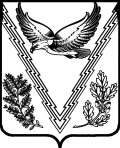 СОВЕТ  КУБАНСКОГО СЕЛЬСКОГО ПОСЕЛЕНИЯАПШЕРОНСКОГО РАЙОНАтретьего созываРЕШЕНИЕот 20.09.2017                                                                                                №116станица КубанскаяОб утверждении  Программы комплексного развития систем коммунальной инфраструктуры Кубанского сельского поселения Апшеронского района на 2017-2032 годы»           В соответствии с Федеральным законом от 6 октября 2003 года № 131-ФЗ «Об общих принципах организации местного самоуправления в Российской Федерации», Приказом  Минрегиона Российской Федерации от 6 мая 2011 года № 204 «О разработке программы комплексного развития систем коммунальной инфраструктуры муниципальных образований», Федерального закона от 30 декабря 2004 года № 210-ФЗ «Об основах регулирования тарифов организаций коммунального комплекса», Совет Кубанского сельского поселения Апшеронского района  р е ш и л:        1. Утвердить  Программу комплексного развития систем коммунальной инфраструктуры Кубанского сельского поселения Апшеронского района на 2017-2032 годы.	2.Организационному отделу администрации Кубанского сельского    поселения Апшеронского района (Картерьева) настоящее решение  опубликовать на официальном сайте администрации Кубанского сельского поселения Апшеронского района и  разместить на сайте ФГИС ТП.   	3. Контроль за выполнением настоящего решения возложить на комиссию по вопросам  благоустройства, жилищно-коммунального хозяйства, поддержки малого и среднего предпринимательства, развития личного подсобного хозяйства, по вопросам  местного самоуправления, контроля за исполнением принимаемых решений (Козырев)         4.Решение вступает в силу после его  официального опубликования.Глава Кубанского сельского поселения Апшеронского района                                                                     И.М. Триполец    Председатель СоветаКубанского сельского поселения                                Апшеронского района                                                                          А.И. Ковтун                                                  